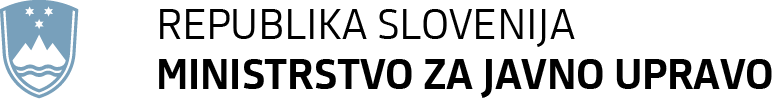 Tržaška cesta 21, 1000 Ljubljana	T: 01 478 83 30	F: 01 478 83 31	E: gp.mju@gov.si	www.mju.gov.siŠtevilka:	1100-107/2021/1Datum:		19. 10. 2021Na podlagi 57. člena Zakona o javnih uslužbencih (Uradni list RS, št. 63/07 – uradno prečiščeno besedilo, 65/08, 69/08 – ZTFI-A, 69/08 – ZZavar-E,40/12 – ZUJF, 158/20 – ZIntPK - C in 203/20 - ZIUPOPDVE, v nadaljevanju: ZJU)Ministrstvo za javno upravo, Tržaška cesta 21, 1000 Ljubljana, objavlja interni natečaj za zasedbo prostega uradniškega delovnega mesta za nedoločen čas, s 6-mesečnim poskusnim delom, VIŠJI SVETOVALEC (šifra DM 52107) v Sekretariatu, Službi za kadrovske zadeve.Kandidati, ki se bodo prijavili na prosto delovno mesto, morajo izpolnjevati naslednje pogoje:sklenjeno delovno razmerje na uradniškem delovnem mestu za nedoločen čas v državni upravi, pravosodnih organih, drugih državnih organih in upravah lokalnih skupnosti, ki so pristopili k »Dogovoru o vključitvi v interni trg dela« in biti imenovani v uradniški naziv,končano najmanj visokošolsko strokovno izobraževanje (prejšnje)/visokošolska strokovna izobrazba (prejšnja), oziroma najmanj visokošolsko strokovno izobraževanje (prva bolonjska stopnja)/visokošolska strokovna izobrazba (prva bolonjska stopnja), oziroma najmanj visokošolsko univerzitetno izobraževanje (prva bolonjska stopnja)/visokošolska univerzitetna izobrazba (prva bolonjska stopnja),najmanj 4 leta delovnih izkušenj,opravljeno obvezno usposabljanje za imenovanje v naziv.Kot delovne izkušnje se šteje delovna doba na delovnem mestu, za katero se zahteva ista stopnja izobrazbe in čas pripravništva v isti stopnji izobrazbe, ne glede na to, ali je bilo delovno razmerje sklenjeno oziroma pripravništvo opravljeno pri istem ali pri drugem delodajalcu. Za delovne izkušnje se štejejo tudi delovne izkušnje, ki jih je javni uslužbenec pridobil z opravljanjem del na delovnem mestu, za katero se zahteva za eno stopnjo nižja izobrazba, razen pripravništva v eno stopnjo nižji izobrazbi. Kot delovne izkušnje se upošteva tudi delo na enaki stopnji zahtevnosti, kot je delovno mesto, za katero oseba kandidira. Delovne izkušnje se dokazujejo z verodostojnimi listinami, iz katerih sta razvidna čas opravljanja dela in stopnja izobrazbe. Zahtevane delovne izkušnje se skrajšajo za tretjino v primeru, da ima kandidat univerzitetno izobrazbo ali visoko strokovno izobrazbo s specializacijo oziroma magisterijem znanosti (prejšnjim) ali magistrsko izobrazbo (druga bolonjska stopnja).Za javne uslužbence, ki so opravili strokovni izpit za imenovanje v naziv skladno z določbami ZJU in/ali so se udeležili priprav na strokovni izpit za imenovanje v naziv, se šteje, da izpolnjujejo pogoj obveznega usposabljanja po 89. členu ZJU.Naloge delovnega mesta so: organiziranje medsebojnega sodelovanja in usklajevanja notranjih organizacijskih enot in sodelovanja z drugimi organi,sodelovanje pri oblikovanju sistemskih rešitev in drugih najzahtevnejših gradiv,samostojna priprava zahtevnih analiz, razvojnih projektov, informacij, poročil in drugih zahtevnih gradiv,samostojno opravljanje drugih zahtevnejših nalog.Na delovnem mestu se bodo opravljale naloge sodelovanja pri pripravi internih aktov, priprava mnenj in odgovorov z delovnega področja službe, priprava vladnih gradiv, izvajanje postopkov za sklenitev delovnega razmerja, priprava individualnih aktov iz naslova pravic in obveznosti, ki izhajajo iz delovnega razmerja ter priprava analiz in drugih strokovnih podlag za odločanje.Prijava mora vsebovati: pisno izjavo kandidata o izpolnjevanju pogoja glede zahtevane izobrazbe, iz katere mora biti razvidna stopnja in smer izobrazbe, pridobljen strokovni naziv ter leto in ustanova, na kateri je bila izobrazba pridobljena,pisno izjavo kandidata, ki vsebuje opis delovnih izkušenj, iz katerega je razvidno izpolnjevanje pogoja glede zahtevanih delovnih izkušenj (opis naj vsebuje navedbo delodajalca, skupen čas trajanja dela z datumom sklenitve in datumom prekinitve delovnega razmerja pri posameznem delodajalcu, opis dela ter stopnja zahtevnosti delovnega mesta), pisno izjavo kandidata, da ima sklenjeno delovno razmerje za nedoločen čas v državni upravi, pravosodnih organih, drugih državnih organih in upravah lokalnih skupnosti, ki so pristopili k »Dogovoru o vključitvi v interni trg dela«,pisno izjavo kandidata o izpolnjevanju pogoja glede uradniškega naziva, iz katere je razviden uradniški naziv, ki ga kandidat ima,pisno izjavo kandidata o opravljenem obveznem usposabljanju za imenovanje v naziv,pisno izjavo kandidata, da za namen tega postopka dovoljuje Ministrstvu za javno upravo pridobitev podatkov iz centralne kadrovske evidence oziroma iz kadrovske evidence organa, v katerem opravlja delo.Zaželeno je, da prijava vsebuje tudi kratek življenjepis ter da kandidat v njej poleg formalne izobrazbe navede tudi druga znanja, sposobnosti in veščine, ki jih je pridobil.Strokovna usposobljenost kandidatov se bo presojala na podlagi navedb v prijavi, na podlagi predloženih pisnih izjav in v skladu z merili in metodami za preverjanje strokovne usposobljenosti kandidatov.V izbirni postopek se bodo v skladu z 12. členom Uredbe o postopku za zasedbo delovnega mesta v organih državne uprave in v pravosodnih organih (Uradni list RS, št. 139/06 in 140/10) uvrstile samo popolne in pravočasno prispele prijave in le tisti kandidati, ki izpolnjujejo natečajne pogoje.Izbrani kandidat bo delo na delovnem mestu višji svetovalec opravljal v uradniškem nazivu višji svetovalec III z možnostjo napredovanja v naziv višji svetovalec II in višji svetovalec I. Izbrani kandidat bo premeščen na uradniško delovno mesto višji svetovalec za nedoločen čas, s polnim delovnim časom in 6-mesečnim poskusnim delom. Poskusno delo se lahko podaljša v primeru začasne odsotnosti z dela. Izbrani kandidat bo delo opravljal v prostorih Ministrstva za javno upravo, na Tržaški cesti 21 v Ljubljani oziroma v drugih uradnih prostorih, kjer delodajalec opravlja svoje naloge.Kandidat vloži prijavo v pisni obliki (na priloženem obrazcu Vloga za zaposlitev), ki jo pošlje v zaprti ovojnici z označbo: »Za interni natečaj za delovno mesto višji svetovalec (DM 52107) v Sekretariatu, Službi za kadrovske zadeve, št. 1100-107/2021«, na naslov: Ministrstvo za javno upravo, Sekretariat, Služba za kadrovske zadeve, Tržaška cesta 21, 1000 Ljubljana, in sicer v roku 8 dni po objavi na osrednjem spletnem mestu državne uprave GOV.SI. Za pisno obliko prijave se šteje tudi elektronska oblika, poslana na elektronski naslov: gp.mju@gov.si, pri čemer veljavnost prijave ni pogojena z elektronskim podpisom.Obvestilo o končanem postopku internega natečaja bo objavljeno na osrednjem spletnem mestu državne uprave GOV.SI.  
Informacije o delovnem področju in izvedbi internega natečaja daje Jasminka Tršinar, tel. št.: 01/478 84 01, vsak delavnik od 10:00 do 11:00 ure.Opomba: Uporabljeni izrazi, zapisani v moški spolni slovnični obliki, so uporabljeni kot nevtralni za ženske in moške.Boštjan Koritnikminister